Mill Lane, Camblesforth, Selby, North Yorkshire.  YO8 8HWSchool Tel No:  01757 618249  School Fax No:  01757 618758Registered Charity Number:  1047547	Wednesday 18th October 2017Dear Parents/CarersPTA Annual General Meeting – Wednesday 1st November 2017 at 18:30 in the School HallI hereby give notice of the AGM of Camblesforth Community Primary School PTA, to be held on Wednesday 1st November 2017.  The evening will commence at 7.00pm in the school hall. We anticipate that the AGM should last approximately 30 minutes.  The PTA plays a vital part in the school community and all parents (as members of the PTA), are invited to support the AGM.  This is your chance to hear and see how the funds you have helped to raise have been used for the benefit of the children at our school. The AGM is also an opportunity for you to elect the PTA Committee, to represent the association throughout the forthcoming academic year.  Nominations should be sent in advance of the AGM, for existing committee members willing to stand for re-election and for anyone wishing to stand as an Officer or Ordinary Committee Member, for the first time.   If you would like any further information about what is involved in being a Committee Member, please speak to Jan Fox or Linda Scott.  As our PTA is a registered charity, all committee members automatically become Trustees of the Charity. Please return the slip below by Monday 30th October 2017.  We look forward to seeing you on Wednesday 1st November 2017.Yours sincerelyAndrew FoxOutgoing Chair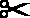 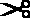 I/We shall/shall not be attending the AGM Evening on Wednesday 1st November 2017 at 7pm.Signed …………………………………………………………...……                Print Name……………………………………………………………..……………..NOMINATION FOR OFFICER/MEMBER OF THE PTA COMMITTEENominee …………………………………………….…………………………..For position of:  Chair/Secretary/Treasurer/Other Officer/Ordinary Committee Member [please mark one]Proposer (signature) …………………………………………………….…  (Print)  ………………………….……………………………………….Seconder (signature) …………………………………..………………….  (Print)  …………………………………….……………………………. I agree to my nomination for the position of …………………………………………………………………………….………………………Signed (Nominee)  ……………………………………………………………   Date …………………………………………………………………….	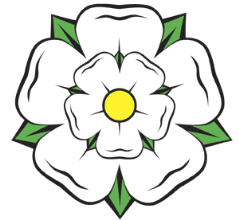 Camblesforth Community Primary AcademyParent Teacher Association